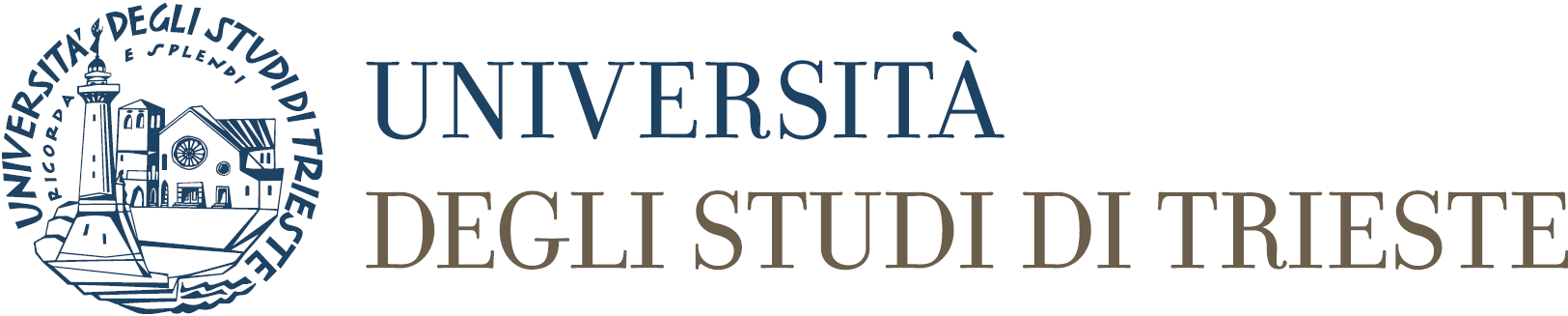 Dipartimento di Scienze Giuridiche, del Linguaggio, dell’Interpretazione e della Traduzione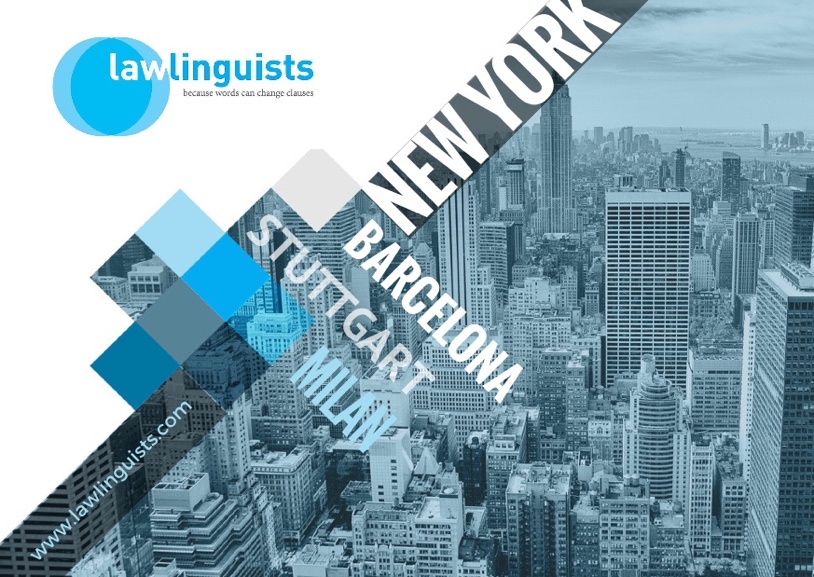 Lawlinguists – because words can change clausesLunedì 16 aprile dalle 15 alle 16 nell’aula S3 di Via Filzi 14 la società Law Linguists (http://www.lawlinguists.com/it/la-societa/), specializzata in traduzioni giuridiche, presenterà al Dipartimento IUSLIT la propria attività e le opportunità professionali per i laureati SSLMIT.All’incontro parteciperanno il Dott. Daniele Avola (In-House Legal Translator & Editor), laureato SSLMIT specializzato in traduzione giuridica, e i titolari della società, Avv. Raffaele Sena, Partner & Quality Manager e Avv. Riccardo Massari, Partner & Business Development Manager.L’incontro si rivolge principalmente agli studenti del nuovo corso di laurea in Comunicazione Interlinguistica Applicata alle Professioni Giuridiche, agli studenti della Laurea Magistrale in Traduzione specialistica e Interpretazione di Conferenza e agli studenti del corso di laurea in Giurisprudenza, ma è aperto anche a tutti gli altri studenti/dottorandi e docenti interessati.Per informazioni:gpontrandolfo@units.itgpalumbo@units.it